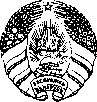 Об        органе    официального опубликования    нормативныхправовых актов Сейловичскогосельского       исполнительногокомитета	На основании подпункта 1.5. пункта 1 Декрета Президента Республики Беларусь от 24 февраля . № 3 «О некоторых вопросах опубликования и вступления в силу правовых актов Республики Беларусь» Сейловичский сельский исполнительный комитет РЕШИЛ:	1. Определить органом официального опубликования нормативных правовых актов Сейловичского сельского исполнительного комитета:	районную газету «Нясвіжскія навіны»;	сайт Несвижского районного исполнительного комитета.	2. Настоящее решение вступает в силу после его официального опубликования.Председатель                                                                   В.Г.ЧичкоУправляющий делами                                                    Л.К.НавошаСОГЛАСОВАНОПредседательНесвижского районногоисполнительного комитета                               И.И.Крупко03.09.2012 г.СЕЙЛАВІЦКІ сельскі выканаўчы камітэтСЕЙЛОВИЧСКИЙ сельский исполнительный комитетРАШЭННЕад 4 сентября 2012 № 78аг. СейлавічыРЕШЕНИЕаг. Сейловичи